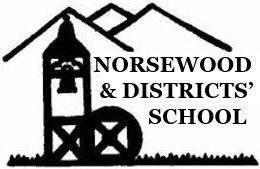 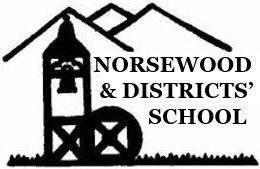 School Support Group PolicyRationale:The Norsewood & Districts’ School Support Group plays an integral role in fundraising and social activities that benefit the school and the learners.  (Enhance the academic, sporting and cultural values within our school.)PurposesMaintain Norsewood & Districts’ School as the prime focus for primary education.Support Norsewood & Districts’ School in enhancing academic, sporting and cultural values.Organise fundraising and social events.Encourage and value parent/community participation in events.Communicate ideas, progress and outcomes of events.GuidelinesThe Support Group is formed under the umbrella of the B.O.T.The Group will meet regularly during the school year and hold an Annual Meeting in April each year.  The regular meetings will be open to all school families.The make - up of the group must consist of one Staff Representative, one B.O.T. Representative, a Parent/Caregiver Committee plus Principal invitationOfficer holders, to be elected at the annual meeting    Must be a Parent/Caregiver Chairperson Representative, a Parent/Caregiver Minutes Secretary, and a Parent/Caregiver Financial Representative  The School Support Group sets realistic targets to fundraise for major projects and other resources from a Wish List derived from consultation with parents, students, staff, BOT.The School Support Group will agree to raise money being spent on prioritised projects as indicated on the Wish List, providing sufficient funds are available.The Board of Trustees in consultation with the Principal, will draw up a priority list of regular items for use of funds raised by School Support.  This will be presented to School Support Group at the end of each year to be included in the next year’s school budget. The recording of minutes to be written by secretary. Minutes to be published by Secretary and distributed within one week of meeting date to SSG members. A Meeting Agenda to be distributed to committee members at least three days prior to a meeting. All decisions made, to be recorded with a mover, seconder and outcome. Publishing all School Support Group events may be a task that can be carried out by the School Office Staff.The School Support Group selects social events, organises and promotes events.Reporting on progress of an event and/or following an event should be a priority.  Keep the School, District Community and B.O.T. well informed.The School Support Group gives consideration in planning its fundraising events to target a variety of groups – School Community, District Community and the Wider Community.The School Support Group promotes and encourages full parent participation.Give the utmost consideration to safety issues that may arise when holding events. Report to B.O.T. and Community. The role of the Parent/Caregiver Financial Representative will be to liaise with the school /principal/office manager and prepare a monthly report. All financial records will be kept in a folder and a computer file at the school office.  Engage elected members only in collecting money, which is to be banked through the school. List all possible expenses prior to an event. Present an Income/Expenditure report for each event.              Policy reviewed and adopted on 20 December 2018 _ _ _ _ _ _ _ _ _ _ _ _ _ _ _ _ _ _ _ _ _ _ _ _ _ _ _ _ _ _ _ _ _ _ _ _ _ _ _ _ _ _ _ _ _ _ _ _ _ _ _ 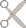 Signed Acknowledgement of Receipt of the SSG Policy and Code of Conduct: - I _ _ _ _ _ _ _ _ _ _ _ _ _ _ _ _ _ _(name) acknowledge that I have received a copy of the Code of Conduct issued 20 December 2018. I have also been advised/received a presentation outlining my obligations under the Code.  I understand that a breach of the Code may lead to disciplinary action, including dismissal.I can honestly tick yes for the following statements and I am agreeing to abide by the 16 guidelines set out in the policy.													 YES            NOI am a current parent/caregiver to a learner at Norsewood & Districts’ School					[  ]    	  [  ]I will support all fundraising and organise events to benefit all learners and the school community			[  ]    	  [  ]I will work collaboratively with all stakeholders as per policy							[  ]    	  [  ]Approved by BoT/Principal, 2. Financial processes adhered to, 3. Health & Safety policy. Process adhered to 	I will action all items on the year Action Plan									[  ]    	  [  ]I will update all stakeholders of status of agreed actions							[  ]    	  [  ]I will be a great positive ambassador of Norsewood & Districts’ School						[  ]    	  [  ]Signed: - _ _ _ _ _ _ _ _ _ _ _ _ _ _ _ _ _ _ _ _ _ _ _ _ _ _ _ _ _ Date: - _ _ _ _ _ _ _ _ _ _ _ _ _ _ _ _